BEGRIJP JE DOKTER Een stappenplan voor je doktersbezoekStap 1VOOR JE NAAR DE DOKTER GAAT. Denk thuis al na over wat je zal zeggen.Wat voel je?Waar voel je dat?Wanneer voel je dat?Hoe lang voel je dat al?Wordt het erger of beter?Wat heb je zelf al gedaan?Wat denk je zelf dat je hebt?Misschien heb je nog andere vragen.Schrijf ze op.Neem de vragen op met je gsm.Stap 2
BIJ DE DOKTER. Pijnschaal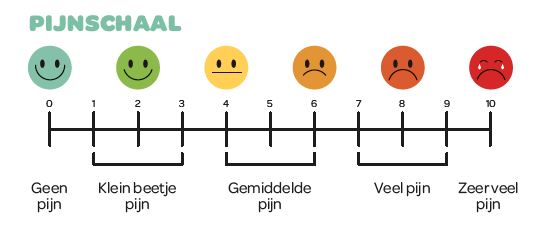 Geen pijn -  Klein beetje pijn - Gemiddelde pijn - Veel pijn -  Zeer veel pijnDUID HET AAN. 
Gebruik je vinger.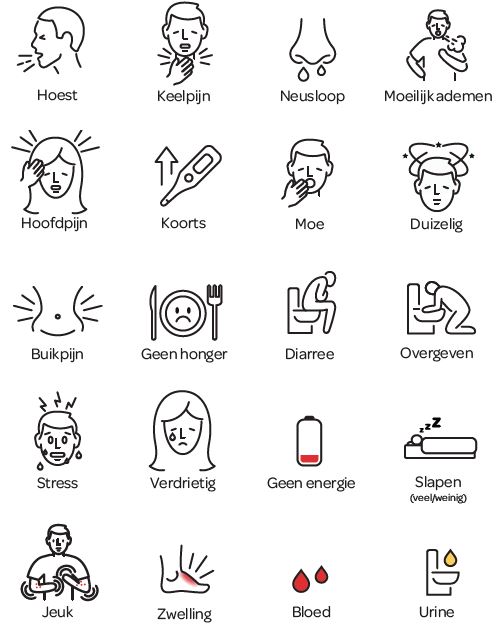 HoestKeelpijnNeusloop Moeilijk ademenHoofdpijnKoorts MoeDuizeligBuikpijnGeen hongerDiarreeOvergevenStress VerdrietigGeen energieSlapen (veel / weinig)JeukZwellingBloed UrineStel 3 vragen aan je dokterWat is mijn probleem?Wat moet ik doen?Waarom is het belangrijk dat ik dat doe?BEGRIJP JE DOKTERWil je meer info of folders bestellen?
www.begrijpjedokter.beTIPSDit breng je mee: Je moet je identiteitskaart meebrengen.Je mag je papier met vragen meebrengen.Je mag je gsm meebrengen om iets op te nemen.Je mag deze folder en kaart meebrengen.Dit zeg je bij de dokter:Vertel over ziektes in je familie.Herhaal de uitleg van de dokter in je eigen woorden.Vraag waar je extra informatie vindt.Dit kan je doen:Er mag iemand meekomen met jou naar de dokter om te helpen.Vraag aan je dokter of je iets mag noteren of opnemen.Je mag altijd een andere dokter of specialist bezoeken.CONTACTWil je meer info of folders bestellen?www.begrijpjedokter.be ПОРОЗУМІЙТЕСЬ ІЗ ЛІКАРЕМПокроковий план візиту до лікаря Крок 1 ПЕРЕД ВІЗИТОМ ДО ЛІКАРЯОбдумайте вже вдома, про що ви будете говоритиЩо ви відчуваєте?Де саме ви це відчуваєте?В які моменти ви це відчуваєте?Як давно ви це відчуваєте?Стан покращується чи погіршується?Що ви вже робили?Як ви думаєте: що з вами?Можливо, у вас є ще й інші запитанняЗапишіть їхЗапишіть питання у ваш мобільний телефонКрок 2
У ЛІКАРЯ Шкала болюНемає болю -  Трохи болить – Помірний (терпимий) біль – Сильний біль -  Нестерпний більОЗНАЧТЕ, ЩО САМЕ ВАС ТУРБУЄ 
ПокажітьКашельБіль у горліНежитьУтруднене диханняГоловний більЛихоманка / висока температураВтомаЗапаморочення Біль у животіВідсутність апетитуДіареяБлювотаСтресСумВідсутність енергіїПроблеми зі сном (забагато / замало)СвербіжНабрякКровСечаЗадайте лікарю 3 питанняЩо зі мною?Що я повинен зробити?Чому мені важливо це зробити?ПОРОЗУМІЙТЕСЬ ІЗ ЛІКАРЕМХотіли б отримати додаткову інформацію чи замовити брошури?
www.begrijpjedokter.beПОРАДИЗ собою потрібно мати:Посвідчення особиЛисток із вашими запитаннями до лікаряМобільний телефон (якщо вам потрібно щось записати на диктофон)Можна принести цю брошуруПро що необхідно поговорити з лікарем:Розповісти про хвороби у вашій родиніПовторити пояснення лікаря своїми словамиЗапитайте, де можна знайти додаткову інформаціюТакож можна:Ви можете прийти з кимось, хто може вам допомогтиПопросити лікаря занотувати рекомендації у блокнот чи на диктофонВідвідати іншого лікаря чи спеціалістаКОНТАКТИХотіли б отримати додаткову інформацію чи замовити брошури?www.begrijpjedokter.be 